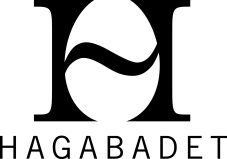 3D-skanner visar träningsresultat på HagabadetHagabadet i Göteborg blir först i Västsverige med att erbjuda 3D-scanning av kroppen för att mer exakt visa de förändringar som träningen ger. Resultat sparas visuellt i form av en 3D-modell och användarna kommer kunna följa förändringar över tid på sin individuella webbplats. Den nya skannern är, tillsammans med hälsotester, nyheter när Hagabadets tioveckorskurs PureChange startar sin 23:e omgång den 5 september. Att träning ger resultat vet man. Inte minst deltagarna i Hagabadets kurs PureChange (tidigare kallad PT-duellen). Hundratals personer har varit med i kursen där man under tio veckor får möjlighet att fokusera på sin träning, sin kost och sin livsstil tillsammans med en personlig tränare. På Hagabadets blogg har man kunnat följa deltagarnas resa och ta del av berättelser om ökat välmående, återhämtning från gamla skador och en långsiktig förändring av vanor och hälsan. Inför sin 23:e omgång tar kursen stora steg framåt. Man byter namn till PureChange, ett namn som tydligare förmedlar den förändring som kursen innebär för deltagarna, och man tillför nya sätt för deltagarna att följa vad som händer under kursen. Hittills har vi tittat på de resultat man sett på vågen och i spegeln. Nu vill vi ta nästa steg och ge deltagarna mer exakta mätningar och också möjlighet att se även vad som händer inne i kroppen, säger Pelle Johansson, vd på Hagabadet.Kursen PureChange inleds med en hälsoundersökning där blodprov tas för att undersöka nyckelvärden kring deltagarens hälsa. Efter genomförd kurs görs sedan samma undersökning på nytt och resultaten jämförs. Jag testade det själv under några veckor tidigare i år och resultatet var fantastiskt – innan visade blodprov på förhöjda värden och risk för diabetes typ 2 om jag inte gjorde något och efter fem veckor med PureChange var den risken helt nere i noll för min del. Vi vill att fler ska upptäcka de här fördelarna med sin träning, fortsätter Pelle. Nytt är också att Hagabadet som första gym i Västsverige skaffar en 3D-skanner från amerikanska Fit3D. Det är en kroppskanner som på 40 sekunder ger en 360*-bild av kroppen och läser av över 100 viktiga mätpunkter på kroppen. Mätdata och 3D-bild sparas sedan på en webbplats där varje person, på sin egna, privata, webbplats, kan se och följa sin utveckling över tid. Resultaten mailas även till deltagaren efter varje mätning. Den här scannern ger exakt och snabb information om hur kroppen ser ut. Vi vet att människan motiveras av att med egna ögon kunna se en förändring. Här ser du tydligt hur din 3D-figur förändras, och bilden fördjupas av den data som scannern samtidigt mäter. Den bokstavligt talat hjälper dig att nå dina mål och visualisera ett hälsosammare du, säger Greg Moore, CEO på amerikanska Fit3D.Nästa PureChange-kurs där 3D-skannern ingår som ett återkommande moment startar på Hagabadet den 5 september. För mer information om Hagabadets 3D-skanner och om kursen PureChange, kontakta
Ingrid Kylén, vice VD Hagabadet
E-post: ingrid.kylen@hagabadet.se
Telefon: 0704-560029För bildmaterial, v.v. kontakta Hagabadets marknadsavdelning via Ellinor Eriksson (ellinor.eriksson@hagabadet.se)Länkar:Hagabadets webbplats:
http://www.hagabadet.seFit3D – leverantör av 3D-skannern:
http://www.fit3d.com/Kursen PureChange:
http://www.hagabadet.se/index.php?id=pt-duellenBerättelser från tidigare PureChange-deltagare på Hagabadets blogg:
http://blogg.hagabadet.se/category/pt-duellen/